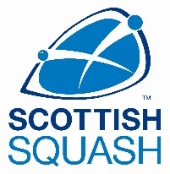 Scottish Squash Limited  Customer Service Levels 1 	 Introduction  Excellent customer service is one of our key values and all our staff are committed to delivering the best possible standard of service to our customers.   2 	What you as a customer can expect from us  We aim to get it right first time, every time, so that you don't have to keep contacting us about the same issue.  We will provide accurate and clear information in response to your enquiries.  We will be open and honest about what we can or cannot deliver. o We will be attentive, friendly, polite, considerate and professional at all times.  We will use plain English, avoid jargon and technical terms,  o If you need special help we will try to make arrangements that meet your needs.  3 	Enquiries via emails  We will where possible, reply to e-mails within 1 working day.   If we are unable to reply within 1 working day we will let you know when you can expect a full response.  If the member of staff you need is out of the office you will receive an e-mail response advising you when they will be available and who to contact in the meantime if your enquiry is urgent.   4 	Telephone enquiries  The Scottish Squash Limited (SSL) office can be contacted on 0131 451 8525 and is open between the hours of 9.00am to 4:30pm Mondays to Fridays, excluding bank holidays.  We aim to answer your call promptly, but at busy times we will advise you if you are in a queue and we will endeavour to keep your waiting times as short as possible.   Scottish Squash Limited  - January 2011 5  	Enquiries made by letter  We will respond to enquiries made by letter within 5 working days. In most cases this will be a full response but if the issue will take longer to investigate or resolve we will let you know when you can expect a full response. 6 	Enquiries made in person   o We will aim to see personal callers to Caledonia House within 10 minutes, and to deal with most transactions at the first point of contact.  o If we cannot help with your enquiry we will do our best to give you the details of an organisation or person who can.  Customer Feedback We will publicise our Complaints & Feedback Policy so that customers can give us useful feedback about our services.  Scottish Squash Limited  - January 2011 